Making Slime!Follow the link below to find out how to make your own slime!https://www.bbcgoodfood.com/howto/guide/how-make-slime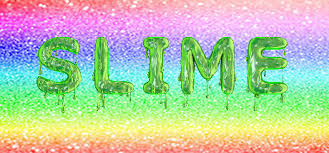 